TEKNİK ŞARTNAMEMAKİNE TEÇHİZAT MALZEMELERİ1. ULTRASONİC HATA TAYİN CİHAZITarama Aralığı (mm) Taram aralığı (mm): 0-6000Adımlar : 2.5,5,10,20,30,40,50,60,70,80,90,100,150,200,250,300,350,400,450,500,600,700,800,900,1000,2000,3000,4000,5000,6000,7000,8000,9000,10000Adjusting step:0.1mm(2.5mm-99.9mm),1mm(100mm-10000mm)D-delay (s) D-delay (s): -20-+3400Steps:-20,-10,0.0,10,20,50,100,150,200,250,300,350,400,450,5 00,600,700,800,900,1000,1500,2000,2500,3000,3400.Ayarlama adımları: 0.1(-20s-999.9s), 1(1000s-3400s)P-delay (s) P-delay: 0.0-99.99 Ayarlama Adımı: 0.01MTLVEL(m/s) MTLVEL:1000-15000 10 fixed levels:2260,2730,3080,3230,4700,5920,630012000,13000,14000,150 00Ayarlama adımı: 1Çalışma modu: Tek prob (alan ve gönderen), çift prob (biri alan diğeri ise gönderen),ulaştırma (ulaştırma probu)Frekans Aralığı (MHz) 0.5-15Güç Ayarlaması (dB) 0-110 Ayarlama adımı: 0.0, 0.1, 0.5, 1, 2, 6, 12Reject Ekran boyunun %0-%80 , step: 1%Dikey Dpğrusal Hata Dİkey doğrusal hata %3’ten fazla olamazYatay Doğrusal Hata Tarama aralığında 0.2%’den fazla olamazHassasiyet ≥62 dBDinamik aralığı ≥34dBAlarm Üç Mod, i.e. yasak dalgalar, kayıp daga ve otoA-Scan Görüntü Alanı Tam ekran veya lokalA-Scan display freezing and de-freezing A-Scan fillingVeri Kaydı 500 A-Scan images (cihaz ayarı içerir)PC ile standart haberleşme USBÖlçüm Birimi Mm / inchBu belge, güvenli elektronik imza ile imzalanmıştır.Batarya Li battery 7.4V 4800mAhGüç Adaptörü Giriş 100V-240V / 50Hz-60Hz Çıkış 9VDC 1.5AÇalışma sıcaklığı -20℃-50℃Çalışma Nemi 20%-90%Port tipi BNC / LEMO2.YÜZEY PÜRÜZLÜLÜK ÖLÇME CİHAZITest Parametreleri (µm ) Ra, Rz Ra, Rz, Rq, RtTarama Mesafesi (mm) 6Örnekleme Mesafesi (mm) 0.25 ， 0.80 ， 2.50Hesaplama Mesafesi (mm) 1.25 ， 4.0Ölçüm Aralığı (µm ) Ra： 0.05 ~ 10.0 Rz： 0.1 ~ 50Hassasiyet ±15%Tekrarlanabilirlik ＜ 12%Prob ucu radiusu ve açısı 10 µm ± 1 µm 90°Pil 3.7V LiProb statik kuvveti ≤ 0.016NÖlçüm kuvvet değişkenliği ≤ 800N/mÇalışma sıcaklığı -20 ºC ～ 4 ºCNem oranı < 90%3.MANYETİK TESTMaksimum Amper: 2.6 AmperYoke Ağırlığı: 2,2 KgAyaklar Arası Mesafesi: 25 - 185 mmŞebeke Kablosu: 4 MetreKaldırma Kuvveti(100 mm ayak açıklığında): Max.7 KgGiriş Kaynağı: 230VAC, 50/60HzCihaz Çantası: Var4.EDDY CURRENT TEST CİHAZIÇift kanal/frekans özelliğiOtomatik Lift Off Gain Kompozisyonu (LOGC) ve iletkenlik ölçümüÇift Kanal” (Dual Channel) kaynak muayenesiBu belge, güvenli elektronik imza ile imzalanmıştır.•640 x 480 piksel çözünürlüklü renkli LCD ekranIP 54 koruma sınıfıQuick Menu özelliği10Hz – 12.8MHz frekans aralığıAyarlanabilir dondurma, sesli ve görsel alarm özelliğiİletkenlik Ölçümü5.VİCKERS SERTLİKTaret sistemi Otomatik Taret SistemiTest kuvveti 200gf (1.96N), 300gf (2.94N), 500gf(4.9N),1kgf (9.8N)Sertlik Ölçümü HV0.01, HV0.025, HV0.05, HV0.1, HV0.2,HV0.3, HV0.5, HV1Sertlik Dönüşümü HRA, HRB, HRC, HRD, HRF, HV, HK,HBW, HR15N, HR30N, HR45N, HR15T,HR30T, HR45TSertlik Aralığı 1HV - 4000HVMin Ölçüm Birimi 0.025μmVeri Görüntüsü Geniş LCD ekranVeri çıkışı Yerleşik yazıcı, RS-232 portTest boşluğu 90mm * 95mm (Yükseklik * Boğazderinliği)X-Y Test tablası Boyutlar: 100x100mm Max hareket:25x25mmKuvvet Yükleme Tipi Otomatik (Yükleme, bekleme, boşaltma)Büyütme Mercek: 10X; Objektif: 10X (Gözlem için);40X (Ölçüm İçin)Toplam: 100X (Gözlem); 400X (Ölçüm)Bekleme süresi 1~60sGüç Kaynağı AC220V±5%, 50-60Hz6. Arduino Uno R3 (3 Adet)• Mikrodenetleyici: ATmega328• Çalışma Gerilimi: 5V• Giriş Gerilimi: 7-12V• Üzerinde CH340 USB-Serial dönüştürücüsü bulunmalıdır7. Çift Girişli Güç Kaynağı (30V, DC) (1 Adet)• Çift çıkış• 30V DC gerilim• Dahili metre LED LCD ekran çıkış gerilimi ve çıkış akımı• Otomatik izleme• Otomatik seri ve paralel işlem• Seri modunda, makine pozitif ve negatif besleme olarak bağlanabilme• Yüksek hassasiyetli, yüksek stabilite ve düşük dalgalanma ve gürültüBu belge, güvenli elektronik imza ile imzalanmıştır.• Akım sınırlayıcı koruma ve ayarlanabilen akım sınırlayıcı koruma noktası8. Matkap (1 Adet)• Güç:580 Watt• Voltaj:220 -230 volt / 50hz• Mandren kapasitesi:10mm• Mode:Vidalama (Darbesiz)• Gövde malzemesi:Yüksek kaliteli plastik• Şanzıman Malzemesi:Metal Şanzıman• Sıkma / vida açma kuvveti: Sert (30Nm); Yumuşak (20Nm)• Hız:Yüksek (0-2800 rpm); Düşük (0 - 1000 rpm)9. 5V Tek Kanallı Röle Modülü (5 Adet)• Bobin sürme akımı: 20mA• Çıkış sayısı: 1 kanal• Kontrol voltajı: 5V TTL düzeyi,• Maksimum anahtarlama voltajı: 250VAC 30VDC• Anahtarlama kapasitesi: 7A 28VDC, 10A 125VAC, 7A 240VAC [rezistif yük] ; 3A 120VAC,3A28VDC [indüktif yük cosfi=0,4]• Kontak Mataryeli:AgCdO• Kontak direnci: 100mohm• Anahtarlama süresi:10ms maksimum• Bırakma süresi: 5ms maksimum• Maksimum ON/OFF anahtarlama: dakikada 30 kez (elektriksel olarak)• Çalışma sıcaklığı: -25°C ~ 70°C• Ömür beklentisi: 100.000 kez (elektriksel olarak)10. Osiloskop (1 Adet)• MDO32 3-BW-100 Tektronix Installed Option• 2 kanallı• 100 MHz bant genişliği• Örnekleme hızı 5 GS/s11. Akım Monitörü (1 Adet)• 2877 Pearson Electronics Current Monitor• Hassasiyet: 1 Volt/Amper +1/-0%• Çıkış gerilimi: 50 Ohm• Azami pik akımı: 100 Amper• Azamı rms akımı: 2.5 Amper• Düşüş oranı: 0.2 %/microsaniye• Yükselme zamanı: 2 nanosaniye12. Yüksek gerilim üreteci (1 Adet)• Ayarlanabilen AC gerilim, frekansı, görev çevrimiBu belge, güvenli elektronik imza ile imzalanmıştır.• Giriş gerilimi: 220v• Giriş frekansı: 50Hz• Çıkış gerilimi: 0-±30 kV DC veya pik AC13. USB Ses Kartı Çevirici Adaptör (2 Adet)• USB 2.0 giriş• 3.5mm stereo jak giriş14. Topraklı Tekli Uzatma Kablo (5 Adet)• 3 metre• Topraklı• AnahtarlıHIRDAVAT VE SARF MALZEMELER1.Mekanik Kumpasın Özellikleri• 1.1 Ölçüm Aralığı: 300 mm• 1.2 Hassasiyet: 0,01 mm• 1.3 Veri çıkışı: Hayır• 1.4 İnç-Metrik:Metrik• 1.5 Dayanıklı metal dış gövdeye sahiptir.• 1.6 Darbelere dayanıklı plastik taşıma kabı bulunmaktadır.2. Dijital Kumpasın Özellikleri• 2.1 Ölçüm Aralığı: 300 mm• 2.2 Hassasiyet: 0,01 mm• 2.3 Veri çıkışı: Hayır• 2.4 İnç-Metrik:Metrik• 2.5 Dayanıklı dış gövdeye sahiptir.• 2.6 Darbelere dayanıklı plastik taşıma kabı bulunmaktadır.3. Mekanik Mikrometrenin Özellikleri• 0.01 mm hassasiyete sahiptir.• 0-25mm aralığında ölçümlerinizi kolaylıkla yapabilir.• Mikrometrenin üzerinde kilitleme tertibatı bulunmaktadır.• Dayanıklı metal dış gövdeye sahiptir.• Darbelere dayanıklı plastik taşıma kabı bulunmaktadır4. Metal Cetvel (50cm) Imperial (inch)
- Uzunluk: 50 cm
Malzeme: Paslanmaz çelik gövde ile uzun ömürlü ve dayanıklı kullanım içim
olmalıdır.
Birim: İnç ve santimetre cinsinden çift ölçüm yapabilme
Kullanm Alanı: Sert, dayanıklı ve kolay temizlenebilir yüzeyiyle yiyecek üretimi,
ağır hizmet ve hijyenin kritik olduğu ortamlar için ideal kullanım
-Paslanmaz çelik malzeme
-50 cm boyut
-Inch/cm ölçülü
-Pres baskılı rakamlar
- 10 adet
5. Kombine Metrik Gönye Alüminyum Su Terazili Açı Ölçer
- 90 ve 45 derece dış kare ve derinlik ölçer.
- Izleme noktası olarak kullanılabilir.
- Ayarlanabilir tesfiye kare kafa.
- 300mm ölçü.
- Alüminyum gövde.
- Kaliteli, dayanıklı paslanmaz çelik ve alüminyum malzeme.
- Tamamen ayarlanabilir, cm ve mm işaretleri içerir, ölçme,işaretleme, döşeme vb.
için uygundur.
- Su terazisi ve scriber ile, üç kare dışında, üç kare içte, gönye kare, su terazisi, 45
derece seviye, pumb seviyesi, derinlik göstergesi, yükseklik göstergesi ve işaret
göstergesi için kullanılabilir.
- 1*300mm ayarlanabilir mühendis kombinasyonu kare cetvel seti kiti.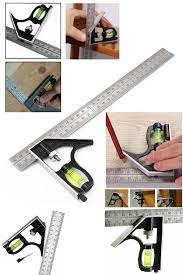 

6. Ayarlı Pense
- Ayarlı pense, kesici ağızlı
-Şekil: İç bükey çeneler, genel kullanım içindir.
-Yüzey: Pasa karşı koruma için krom kaplama yapılmıştır.
-140 mm uzunluğunda olmalıdır.
-Kesici ağız elektrod teli kesimine uygun olmalıdır.
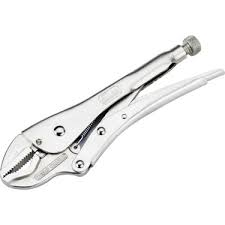 
7. Cleco
- Perçin deliklerini sabitlemek amacıyla kullanıma uygun olmalıdır. Cleco bağlanıt
elemanları genellikle perçinleme işlemi gerçekliştirilirken iki metal levhayı bir
arada tutmak için kullanılır. Yerleştirme ve delme sırasında malzemenin
kaymasını engeller.
- Delik Çapı: 3/32", 1/8", 5/32", 3/16" ve 1/4" inch olmak üzere her birinden
50’şer adet
- Kavrama Aralığı: 0 - 1/4"
- Uzunluğu: 2 1/4" olmalıdır.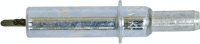 
8. Pirinç Çubuk

- 10mm çapında 20 cm uzunluğunda 4 adet
- 15mm çapında 25 cm uzunluğunda 3 adet
- 20mm çapında 30 cm uzunluğunda 3 adet
- İçi dolu ve silindirik olmalıdır.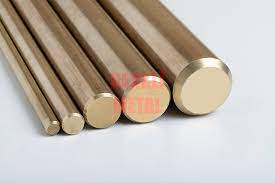 9.Masa Tezgah Mengenesi
- Çene ölçüsü 150 mm
Sabit Çeneli
Çenelerin açık ölçüsü takriben 19 cm
Yüksek kaliteli çelikten imal edilmiştir
Çeneler ve örs kısımları indiksiyonla sertleştirilmiştir.
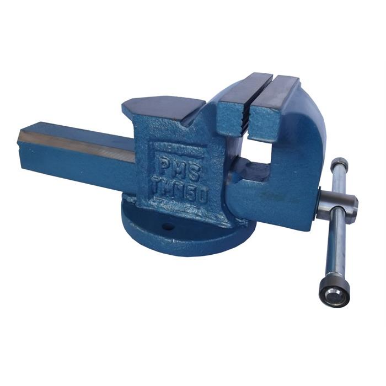 
10.Dövme Perçin Tabanca Seti
- TP176 (Redbox777) ve ya muadili
- 1 adet Perçin Tabancası (Boyut 2X, 3X veya 4X'i seçin)
- 1 adet Tip A -Bucking Bar (Dayama)
- 1 adet Tip B -Bucking Bar (Dayama)
- 1 adet Tip C -Bucking Bar (Dayama)
- 1 adet Tip D -Bucking Bar (Dayama)
- 1 adet Pirinç Regülatör
- 1 adet Hava Aparatı
- 4 adet 3.5" Düz Perçin Seti(3/32",1/8",5/32",3/16")
- 4 adet 3.5" Ofset Perçin Seti(3/32",1/8",5/32",3/16")
- 1 adet Standart Düz Set (Yüzey: 1", Uzunluk: 2 1/2")
- 1 adet Lastikli Düz Set (Yüzey:1 1/4", Uzunluk:2 3/8")
- 1 adet Kovan Yayı
- 1 adet Tespit Yayı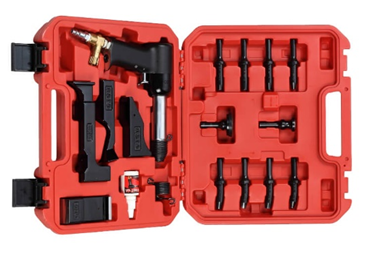 
11. Dijital Açı Ölçer
- Dijital Açı Ölçer
Teknik Özellikler
Ölçme alanı: 0 derece - 220 derece
Ölçme hassaslığı açı: 0.2 derece
Ölçme hassaslığı su terazileri: 1 mm
Açı hesabının doğruluğu: 0,1 derece
Akım beslemesi: 2 x 1.5 V LR6 (AA)
Batarya performansı: 25 h
Akım kesme otomatiği: 5 dak
Mafsallı kol uzunluğu: 40 cm
Uzunluk: 425 mm
Genişlik: 58 mm
Yükseklik: 41 mm
Ağırlığı: 0.86 kg
Ürün Özellikleri
0,2 hassasiyetle güvenilir ölçüm sonuçları
Tekli ve çiftli gönyelerde hassas hesaplama için entegre hesaplama fonksiyonu
Zor ulaşılan noktalarda ölçüm için pratik uzatma parçası
Güncel ölçüm değerinin kaydedilmesi için Hold fonksiyonu
Uzatma ile birlikte kullanımda tamamlayıcı açının (180derece) hesaplanması
Rahat çalışma için aydınlatmalı ekran
Manuel kot alma için yatay ve dikey su terazisi
1 Adet Mafsal uzatması
1 Adet Muhafaza çantası
2 Adet 1,5 V LR06 (AA) pil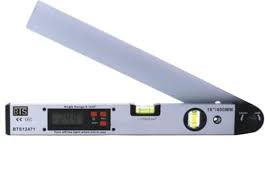 12.Sac Makası(Manivela Hareketli,Düz Kesim 2 adet)
- Makaslar 1.5 mm ye kadar sac kesebilir
- Çeneler daha fazla dirençlilik için krom ve molibden içeren çelik alaşımından dövülmüş
- Kesici kenarlar tırtıklı hale getirilmiş ve indüksiyon 60-62 HRc de sertleştirilmiş
- Kollarda yumuşak tutamak ve döner yay ile arttırılmış çalışma rahatlığı
- Sarı saplı (Düz kesim)
- Kesme kapasitesi: Paslanmaz, Soğuk haddelenmiş çelik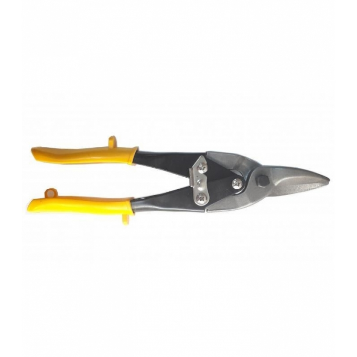 13. Toz Maskesi. Maske yüz kıvrımlarına uygun olmalıdır.
Burun üzerinde ayarlanabilir ince tel olmalıdır.
Diğer bölümü çeneye kadar örtmelidir.
 Burun üstü teli izole edilmiş ve yumuşak olmalı, batarak rahatsız etmemeli, delip çıkarak kazalara
neden olmamalı, iz bırakmayan ve sıkmayan tipte olmalıdır.
 Ürünün burun klipsi ayarlanabilir olmalıdır.
Tek kullanımlık olmalıdır.
Ürünün FFP2 koruma düzeyine sahip olduğuna dair belgesi olmalıdır.
Toz maskeleri 1/5/2019 tarihli 30761 sayılı resmi gazetede yayımlanan kişisel koruyucu donanım
(KKD) yönetmeliği hükümlerine uygun olmalıdır. 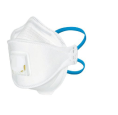 
14. Koruyucu Yüz Siperliği. Geniş görüş açısına sahip olmalıdır.
Yüz bölgesini dış etkilerden korumalıdır.
İki ana bölümden oluşmalı, baş bandı sabit asetat kısmı yukarı ve aşağı hareketli olmalıdır.
Siper verilen nefesten etkilenmemeli ve buğu yapmamalıdır.
Siper alın bandına özel lastik düğme sayesinde tutturulmalı ve lastik genişliğine göre ayarlanabilir
olmalıdır.
Koruyucu yüz siperlikleri 1/5/2019 tarihli 30761 sayılı resmi gazetede yayımlanan kişisel
koruyucu donanım yönetmeliği hükümlerine uygun olmalıdır. 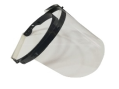 
15. İş Eldiveni (L). Eldivenler Nitril materyalden üretilmiş olmalıdır.
Eldivenler, dikişli veya dikişsiz, % 100 pamuklu örme astar üzerine % 100 düz nitril kaplama
olacaktır.(Lateks içermeyecektir.) Eldiven pudrasız olmalıdır.
Eldivenler standartlarına uygun imal edilmiş olacaktır.
Eldivenler, oluşabilecek kötü kokuları engelleyici ve yıkanabilir olacaktır.
Eldivenin avuç içi, yağlı ortamlarda kaymayı önleyici ve kimyasal ortamlarda kullanılabilir nitril
köpük kaplama olacaktır.
Ürün orijinal ambalajında teslim edilmelidir. Miadı en az 2 yıl olmalıdır.
Eldiven elastik bileklikli olmalıdır.
Eldiven, Kişisel Koruyucu Donanım Yönetmeliği hükümlerine uygunluğunu gösteren CE
işaretine sahip olmalıdır.
İş eldivenleri 1/5/2019 tarihli 30761 sayılı resmi gazetede yayımlanan kişisel koruyucu donanım
(KKD) yönetmeliği hükümlerine uygun olmalıdır.
Paket içeriği 100 Çift (L),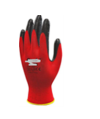 
16.İş Eldiveni (M)
Eldivenler Nitril materyalden üretilmiş olmalıdır.
Eldivenler, dikişli veya dikişsiz, % 100 pamuklu örme astar üzerine % 100 düz nitril kaplama
olacaktır.(Lateks içermeyecektir.) Eldiven pudrasız olmalıdır.
Eldivenler standartlarına uygun imal edilmiş olacaktır.
Eldivenler, oluşabilecek kötü kokuları engelleyici ve yıkanabilir olacaktır.

Eldivenin avuç içi, yağlı ortamlarda kaymayı önleyici ve kimyasal ortamlarda kullanılabilir nitril
köpük kaplama olacaktır.
Ürün orijinal ambalajında teslim edilmelidir. Miadı en az 2 yıl olmalıdır.
Eldiven elastik bileklikli olmalıdır.
Eldiven, Kişisel Koruyucu Donanım Yönetmeliği hükümlerine uygunluğunu gösteren CE
işaretine sahip olmalıdır.
İş eldivenleri 1/5/2019 tarihli 30761 sayılı resmi gazetede yayımlanan kişisel koruyucu donanım
(KKD) yönetmeliği hükümlerine uygun olmalıdır. 
Paket içeriği 100 Çift (50 Adet), (M), 
17. Tek Kullanımlık Lateks Eldiven (M)
Tek kullanımlık olmalıdır.
Bir paket içeriğinde 100 adet (50 Çift) lateks eldiven olacaktır.
Pudralı ve lateks’ten imal edilmiş olmalıdır.
Protein ve alerjen oranı düşük olmalıdır.
Eldiven yüzeyi pürüzsüz olmalıdır.
Gerilmeye ve yırtılmaya karşı dirençli olmalıdır.
Paketler üzerinde üretim ve son kullanma tarihi yazılı olmalı ve miadı en az 2 yıl olmalıdır.
Fabrika üretim tarihi ile malzeme teslim tarihi arasındaki süre belirlenmelidir.
EN standardına uygun olmalıdır.
Üretici firmanın ISO belgesi olmalıdır.
Ambalaj üzerinde seri numarası ve son kullanım tarihi olmalıdır.
 İş eldivenleri 1/5/2019 tarihli 30761 sayılı resmi gazetede yayımlanan kişisel koruyucu
donanım (KKD) yönetmeliği hükümlerine uygun olmalıdır. 
18. Tek Kullanımlık Lateks Eldiven (L)
Tek kullanımlık olmalıdır.
Bir paket içeriğinde 100 adet (50 Çift) lateks eldiven olacaktır.
 Pudralı ve lateks’ten imal edilmiş olmalıdır.
Protein ve alerjen oranı düşük olmalıdır.
Eldiven yüzeyi pürüzsüz olmalıdır.
Gerilmeye ve yırtılmaya karşı dirençli olmalıdır.
Paketler üzerinde üretim ve son kullanma tarihi yazılı olmalı ve miadı en az 2 yıl olmalıdır.
Fabrika üretim tarihi ile malzeme teslim tarihi arasındaki süre belirlenmelidir.
EN standardına uygun olmalıdır.
Üretici firmanın ISO belgesi olmalıdır.
Ambalaj üzerinde seri numarası ve son kullanım tarihi olmalıdır.
İş eldivenleri 1/5/2019 tarihli 30761 sayılı resmi gazetede yayımlanan kişisel koruyucu
donanım (KKD) yönetmeliği hükümlerine uygun olmalıdır.
19. Tekrar Kullanılabilir Kulak Tıkacı
Kulak tıkacı EN 352-2 standardına uygun, CE belgeli olacaktır. 
Kulak tıkacı tekstil kordonlu ve muhafazalı kutu içinde olacaktır.
Kulak tıkacı SNR 25-30 dB aralığında olacaktır.
 Kulak tıkacı çam tipi, en az iki kademe olacaktır.
Kulak tıkacı yıkanabilir, yumuşak ve dayanaklı malzemeden üretilmiş olacaktır.
Kulak tıkaçları KKD hükümlerine uygun olmalıdır.
Miadı/raf ömrü en az 2 yıl olmalıdır.
20. Tulum (M beden)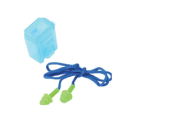 Tulum NonwovenSpunbond kumaş olacaktır.
Hava geçirgen, su itici, alev geciktirici, partikül geçirmez, bakteri oluşturmaz, hafif ve
yumuşak olmalıdır.
Tulum; tam boy, kapüşonlu, kenarı, beli, paçası ve kol ağzı lastikli olacak, önü rahat giyip
çıkarmak için 50-75 cm açılır fermuarlı olacaktır. Fermuar başlığı kilitli olup kendiliğinden açılmayacak
şekilde olacaktır. Fermuar üzerinde pat olacaktır.
Tulum çalışma esnasında hareket kolaylığı sağlaması için optimum giyim rahatlığı sağlamalıdır.
Tulum yüz çevresi, kol, ayak bileği ve bel bölgesi elastik olmalıdır.
Tulumlar ayrı ayrı poşetlenmiş ve poşet üzerinde üretici firma bilgisi, imal tarihi vb. bilgiler
yer almalıdır.
Tulumlar M beden olmalıdır.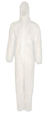 
21. Tulum (L beden)
Tulum NonwovenSpunbond kumaş olacaktır.
Hava geçirgen, su itici, alev geciktirici, partikül geçirmez, bakteri oluşturmaz, hafif ve
yumuşak olmalıdır.
Tulum; tam boy, kapüşonlu, kenarı, beli, paçası ve kol ağzı lastikli olacak, önü rahat giyip
çıkarmak için 50-75 cm açılır fermuarlı olacaktır. Fermuar başlığı kilitli olup kendiliğinden açılmayacak
şekilde olacaktır. Fermuar üzerinde pat olacaktır.
Tulum çalışma esnasında hareket kolaylığı sağlaması için optimum giyim rahatlığı sağlamalıdır.
Tulum yüz çevresi, kol, ayak bileği ve bel bölgesi elastik olmalıdır.
Tulumlar ayrı ayrı poşetlenmiş ve poşet üzerinde üretici firma bilgisi, imal tarihi vb. bilgiler
yer almalıdır.
Tulumlar L beden olmalıdır.
22. Tulum (XL beden)
Tulum NonwovenSpunbond kumaş olacaktır.
Hava geçirgen, su itici, alev geciktirici, partikül geçirmez, bakteri oluşturmaz, hafif ve
yumuşak olmalıdır.
Tulum; tam boy, kapüşonlu, kenarı, beli, paçası ve kol ağzı lastikli olacak, önü rahat giyip
çıkarmak için 50-75 cm açılır fermuarlı olacaktır. Fermuar başlığı kilitli olup kendiliğinden açılmayacak
şekilde olacaktır. Fermuar üzerinde pat olacaktır.
Tulum çalışma esnasında hareket kolaylığı sağlaması için optimum giyim rahatlığı
sağlamalıdır.
Tulum yüz çevresi, kol, ayak bileği ve bel bölgesi elastik olmalıdır.
Tulumlar ayrı ayrı poşetlenmiş ve poşet üzerinde üretici firma bilgisi, imal tarihi vb. bilgiler
yer almalıdır.
Tulumlar XL beden olmalıdır.
23. Koruyucu Gözlük
Kişisel Koruyucu Donanım Yönetmeliği hükümlerine uygunluğunu gösteren CE işaretine
sahip olmalıdır.
Mekanik darbelere karşı direnci en az F koruma seviyesinde, geniş görüş açısına sahip, darbe
ve çizilmelere karşı dayanıklı olmalıdır.
Sürekli kullanımına uygun olarak optik sınıfı ‘’1’’ olmalıdır. 
Gözlükler şeffaf ve polikarbonat lensli olmalıdır.
Parça sıçramasını engelleyecek nitelikte ve sağlamlıkta olmalıdır.
Koruyucu gözlük yıkanabilir olmalıdır.
Tasarımı sayesinde maske kullanımına engel olmamalıdır.
Yüze oturan göz çevresini kapatan kavisli model olmalıdır.
Koruyucu gözlükler 1/5/2019 tarihli 30761 sayılı resmi gazetede yayımlanan kişisel
koruyucu donanım (KKD) yönetmeliği hükümlerine uygun olmalıdır.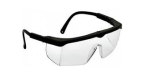 
24. İlk yardım çantası
Elde taşımaya uygun ergonomik taşıma sapı ve üzerinde kolay açılır klips olmalıdır.
İç kısımlarda her iki bölümde ayrıca şeffaf açılıp kapanabilir kapak olmalıdır.
Taşıma çantası APS plastikten olup, sağlam yapıya sahiptir olmalıdır.
Ayrıca duvar vb. zemine monte edilebilen kızaklı yapısı da bulunmalıdır.
Çanta rengi turuncu olmalıdır.
Çanta ölçüleri boyut bakımından en az 320x240x120 mm ve üzeri olmalıdır.
İlk yardım çantası içerisindeki sağlık ekipmanlarında spesifik son kullanım tarihi
bulunan/raf ömrü belirtilmiş paket malzemelerde teslim edildiği tarihten itibaren en az 2
yıl kullanılabilir olmalıdır.
 Çanta içeriğinde aşağıdaki cinsi ve miktarı belirtilen malzemeler bulunmalıdır.25. Ti-6Al-4V sac malzeme
Ti-6Al-4V sac malzeme 3 mm kalınlığında olacaktır
26 Titanyum sac malzeme
Titanyum sac malzeme 3 mm kalınlığında Grade 4 kalite olacaktır.
27. Titanyum çubuk
Titanyum çubuk 10 mm çapında 1 boy Grade 4 bir boy Ti6Al4V olacaktır.
28. Alüminyum toz
Alüminyum toz 200 mikrondan küçük %90 ve üzeri saflıkta olacaktır.
29. Vanadyum toz
Vanadyum toz toz 200 mikrondan küçük %90 ve üzeri saflıkta olacaktır.
30. Penetrat sarfı
Penetrant testi temizleyici, penetrant (kırmızı), geliştirici ve test bloğu içermelidir.
31. Plexıglass Levha Teknik Şartnamesi 
• Bir levha 20 mm kalınlığında 1000 mm ×2000 mm boyutlarında olmalıdır
• Levhalara şeffaf (ışığı tam geçirgen) olmalıdır.
• Levhalarda herhangi bir eğrilik, şekil değiştirme vs olmamalıdır.
• Levhalar çizilmeye karşı folyo gibi malzemelerle kaplanmış olmalı ve levhalarda çizik
olmamalıdır.
32. Plexıglass Levha Teknik Şartnamesi 
• Bir levha 6 mm kalınlığında 270 mm × 269 mm boyutlarında olmalıdır
• Levhalara şeffaf (ışığı tam geçirgen) olmalıdır.
• Levhalarda herhangi bir eğrilik, şekil değiştirme vs olmamalıdır.
• Levhalar çizilmeye karşı folyo gibi malzemelerle kaplanmış olmalı ve levhalarda çizik
olmamalıdır.
33. Galvanizli Tijon Kaplama Tij (5 Adet)
• M10 çapında 1 m uzunluğunda olmalıdır.
• Tij üzerinde yapısal bir eğrilik ve şekil değişikliği olmamalıdır.
• Tijler galvaniz kaplamalı olmalıdır.
34. BNC Krokodil Dönüştürücü Kablo (5 Adet)
• Giriş empedansı: 75Ω
• Akım ve gerilim: 500V 5A
• Uzunluk: 100cm
35. Dc Dişi Jack-Krokodil Çevirici (5 Adet)
• Giriş: 5.5-2.5 mm
• Uzunluk: 15 cm
36. Yüksek Gerilim Probu (1 Adet)
• P6015A Tektronix Probe High Voltage
• DC-75MHZ bant genişliği
• 40KV,
• Zayıflatma oranı: 1000X
• 4ns yükselme zamanı
37. Yüksek gerilim kablosu (100 metre)
• Dış kabuk kablo yalıtımı bulunmalı.
• Azami gerilim: 30kV
• İç iletkeni çok telli olmalı.
38. Kapton bant (5cm) (20 Adet)
• Yüksek ısıya dayanım
• Yüksek gerilime dayanım
• Sağlam yapışkan
• Malzeme: Poliimid
• Tutkal Malzemesi: silikon
• Renk: Şeffaf kahverengi
• 33metre uzunluk
39. Kapton bant (10cm) (10 Adet)
• Yüksek ısıya dayanım
• Yüksek gerilime dayanım
• Sağlam yapışkan
• Malzeme: Poliimid
• Tutkal Malzemesi: silikon
• Renk: Şeffaf kahverengi
• 33metre uzunluk
40. Kapton bant (3cm) (10 Adet)
• Yüksek ısıya dayanım
• Yüksek gerilime dayanım
• Sağlam yapışkan
• Malzeme: Poliimid
• Tutkal Malzemesi: silikon
• Renk: Şeffaf kahverengi
• 33metre uzunluk
41. Bakır bant (5 mm) (15 adet)
• Çift tarafı iletken olmalı
• 5 mm genişlik
• 33 metre uzunluk
42. Bakır bant (10 mm) (5 adet)
• Çift tarafı iletken olmalı
• 5 mm genişlik
• 33 metre uzunluk
43. Şeffaf silikon hortum (100 metre)
• 0.5 mm iç cap
• 1 mm dış çap
• Katlanmaz, kırılmaz, sağlığa zararı olmayan malzeme
• Gıda sınıfı silikon malzeme
44. Kirişte Defleksiyon Numunesi Teknik Özellikler
• Standartlara uygun çelik, alüminyum ve pirinç alaşımlardan.
• Tecquipment STR4 Kirişte Defleksiyon (Deflection of Beams and Cantilever) ölçüm
cihazında kullanılmaya uygun.
•1 set olmalı (1 set: 1 adet çelik, 1 adet alüminyum ve 1 adet pirinç dikdörtgen kesitli
şerit numune)
45. Dairesel Kesitli Burulma Numunesi
Standartlara uygun pirinç ve çelik alaşımlardan.
Tecquipment STR6 Dairesel Kesitli Burulma (Torsion of circular section) ölçüm
cihazında kullanılmaya uygun.
1 set olmalı (1 set: 1 adet pirinç boru, 1 adet pirinç içi dolu ve 1 adet çelik içi dolu
dairesel kesitli kiriş)
46. Flambaj Numunesi
Standartlara uygun alüminyum alaşımından.
Tecquipment STR12 germe çubuğunda Flambaj (buckling of struts) ölçüm cihazında
kullanılmaya uygun.
1 set olmalı (1 set: 5 adet ve farklı boyda, dikdörtgen kesitli strut tipi)
47. Kirişte Plastik Bükülme Numunesi
• Standartlara uygun düşük karbonlu çelik alaşımdan.
• Tecquipment STR15 Kirişte Plastik Bükülme (Plastic Deformation of Beams) ölçüm
cihazında kullanılmaya uygun.
• 3 set olmalı (1 set: 12 adet, kare kesitli)
48. Dönel Eğmeli Yorulma Numunesi
• Test standartlarına uygun alaşımlardan: çelik (Düşük karbonlu, BS970, 230M07),
alüminyum (2011 T6) ve pirinç (CZ121).
• Tecquipment SM1090 Dönel Eğmeli Yorulma (rotating fatigue machine) ölçüm
cihazında kullanılmaya uygun.
• 3 set olmalı (1 set: 10 adet RF1010- çelik, 10 adet RF1020- alüminyum ve 10 adet
RF1030-pirinç numunesi49.Plastik Bostik Kazıyıcı
- Ağız ölçüleri 24 mm x 6 mm ve 45 derece eğimli
-Metalik kazıyıcılara karşın yüzeylere hasar vermeyecek güvenli bir ürün
olmalıdır
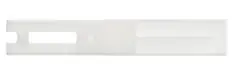 
50- Mobil Hyjet V
- Tip IV sıvılara göre daha yüksek stabilitede olan.
- Boeing BMS 3-11 ve SAE AS1241 Tip V gereksinimlerini karşılayan. 
- Düşük yoğunluklu.
- Pas koruması olan.
- Düşük ve yüksek sıcaklık viskozite dengesi olan.
- Elektro- Kimyasal korozyona karşı gelişmiş korumalı.
- Onaylı tüm Tip IV ve Tip V fosfat ester hidrolik sıvılarıyla tam uyumlu olan.
- 1 Galonluk kutular halinde toplam 5 Galon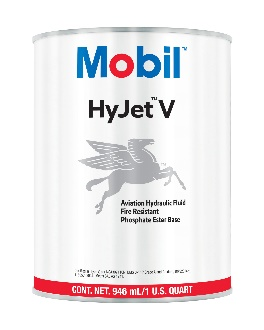 
51- Aero Shell 41
- Düşük sıcaklıkta akışkanlığın yanı sıra olağanüstü aşınma önleme, oksidasyon - korozyon
önleme ve kesme kararlılığı olan.
- Geniş sıcaklık aralığında çalışabilme.
- "Süper temiz" bir sıvı kullanımının bileşen güvenilirliğinde iyileştirmelere katkıda
bulunabileceği ve -54C ile 90C arasında basınçsız ve -54C ile 135C arasında basınç
altında çalışan uçak sistemlerinde kullanılabilir olmak.
- 1 Galonluk kutular halinde toplam 5 Galon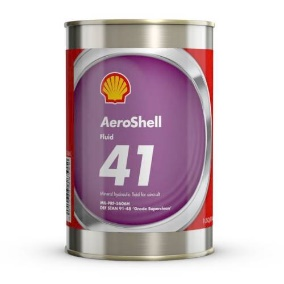 
52-Mobil Havacılık Jet Yağı II (Mobil Type 2 Engine Oil)
- Mobil Jet Oil II, yağ sistemlerinin temiz tutulmasına yardımcı olur. Bu, daha az bakım, daha
fazla uçuş sağlar.
- 1 Kutu içinde 24 adet her birisi 960 ml
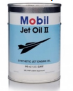 
53-Kontak Sprey
- Elektrik ve elektronik parçaları toz, yaş ve diğer kirlerden temizlemek için kullanılır. 
- Hızlı uçucu olduğundan yüzeyde artık bırakmaz.
- Nem, pas ve korozyon gibi dış etkilere karşı direnç sağlar.
- Ev aletleri, bahçe teçhizatı, araba kapı, ve bagaj kilitleri, araba far tutucuları, dişler,
fermuarlar, menteşeler, kilitler ve evdeki perde raylarında ve yağ temizliğinde
kullanılabilir
- 400 ML 4 adet

54- Plastik Kelepçe
- Naylon 6.6 Kablo Bağı 200x2,5 Mm 100 Adet ve 100x1,5 Mm 100 Adet
- Maksimum Sıkma Çapı : 55 Mm Açılma Mukavemeti :8 Kg
- Çalışma Isısı -20 C +85 C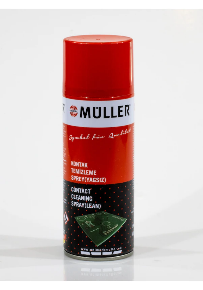 
55- Splice
- Kabloları birbirine bağlamaya yarayan terminal
- 12-10AWG 4-6mm - 50 ADET
- 16-14AWG 1.5-2.5mm - 300 ADET
- 18-16AWG 1-1.5mm - 400 ADET
- İstenilen ölçülere uygun olmalı
-Şeffaf daralanlı ek muf kablo birleştirici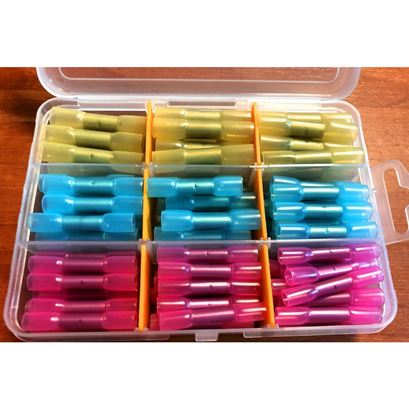 
56. Smoke Sprey (Duman Detektörü Test Spreyi)
- Test Sprey Özellikleri Dedektörlerin plastik / bileşenlerine zarar vermez Alarm için daha
hızlı yanıt süreleri sağlar.
- Bozuk dedektörlerin değişimi ve ayarlanmalarını için zamandan tasarruf sağlar. 
- Kalıntı bırakmaz Aerosol Duman ve CO Dedektörü Test Cihazı ile kullanım için
tasarlanmıştır.
- Yanıcı formülasyonu yoktur non-Flammable
Sağlığa, güvenlik ekipmanlarına ve çevreye zararsızdır.
- Uzun vadeli test için gerekli zamanı azaltarak, duman dedektörleri için yanıt oranı optimize
edilmiştir.
- UL / ULC standartlarında listelenmiştir
- 200ml 2 adet

57. İlkyardım Seti
- Duvar askı aparatlı(montaj için vida ve dübeller)
Elde taşımaya uygun ergonomik taşıma sabı kolay açılır klips
iç kısımlarda her iki bölümde ayrıca şeffaf açılıp kapanabilir kapak olmalıdır, taşıma çantası
birinci sınıf aps pilastikten üretilmiş olup oldukca sağlam yapıya sahip duvar vb. zemine
monte edilebilien kızaklı yapısı ile kolay kullanım için uygun olmalıdır.
-Çanta ölçüleri
33×25×13 cm ebatlarında olacaktır.
-Çanta İçeriği aşağıdaki malzemeleri içermelidir:
1 Adet Sargı Bezi 10 cm / 150 cm
3 Adet Sargı Bezi 5 cm / 150 cm
1 Adet 13 / 13 jel
1 Adet Yanık Örtü Büyük
2 Adet Sargı 10 cm / 350 cm
1 Adet Kompres 10 / 10 50'li
1 Adet Flaster Kağıt 5 cm / 2,5 cm
1 Adet Solüsyon
1 Adet Makas
1 Adet Toka Turnike
1 Adet Bandaj 6 cm / 1,5m
2 Adet Kilitli Poşet
1 Adet Yarabandı 10'lu
1 Adet El Feneri
2 Çift Eldiven + Çengel İğne
1 Adet Suni Solunum
1 Adet Düdük
1 Adet Kurşun Kalem
1 Adet Elastik Sargı 10 cm / 4 m
1 Adet İlkyardım Kitapçığı
1 Adet Pamuk 50Gr
3 Adet Üçgen Sargı Bezi
1 Adet Boyunluk
Duvar askı aparatlı(montaj için vida ve dübeller

58-Yıldız Bits
-Yıldız Bits PH0, PH1, PH2 50mm boy, yüksek kalite S2 çeliğinden üretilmiş, paslanmaz
koruyucu yüzey kaplamalı
-20 Adet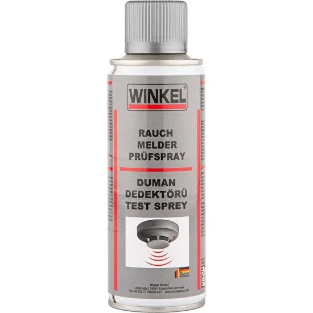 
59- Dolu Perçin
-Alüminyumdan yapılmış, ısıl işlem gerektirmeden şekillenebilen, dolu gövdeli olmalıdır.
-Düz başlı 600 adet 2mm çap
-Düz başlı 600 adet 3mm çap
-Düz başlı 300 adet 4mm çap
-Düz başlı 300 adet 5mm çap
-Havşalı 500 adet 2mm çap
-Havşalı 500 adet 3mm çap
-Havşalı 100 adet 4mm çap
-Havşalı 100 adet 5mm çap
-Yuvarlak başlı 100 adet 2mm çap
-Yuvarlak başlı 100 adet 3mm çap
-Yuvarlak başlı 200 adet 4mm çap
-Yuvarlak başlı 200 adet 5mm çap
60- Pop Perçin
-Alüminyumdan yapılmış, pop perçin.
-Düz başlı 600 adet 2mm çap
-Düz başlı 600 adet 3mm çap
-Düz başlı 300 adet 4mm çap
-Düz başlı 300 adet 5mm çap
-Havşalı 500 adet 2mm çap
-Havşalı 500 adet 3mm çap
-Havşalı 100 adet 4mm çap
-Havşalı 100 adet 5mm çap
-Yuvarlak başlı 100 adet 2mm çap
-Yuvarlak başlı 100 adet 3mm çap
-Yuvarlak başlı 200 adet 4mm çap
-Yuvarlak başlı 200 adet 5mm çap

61-Izopropil Alkol
-Havacılık kimyasal atıkları temizleyici malzeme
-%99,9 İzopropanol (Cas No:67-63-0)İçerir. Su içermez.
-1’er Litrelik halinde toplam 10 Litre olmalıdır.
62- Silikon (4 tüp)
- Uv ışınlarına dayanıklı, rengini muhafaza eden
- Kürleştikten sonra küflenmeye dayanıklı
- Siyah ve beyaz renklerde (3 tüp siyah 1 tüp beyaz)
- 280 ml’lik tüplerde
- %100 silikon polimer.
- Alüminyum, cam, seramik ve metal yüzeylere uygulanabilen
63- Güvenlik Teli
- Askeri Standart Paslanmaz Çelik
- 0,032 Çap Güvenlik Teli
- 1 lb Rulo 5 adet
- Renk Ailesi: Gümüş

64- Kerosen (Gaz Yağı)
Gazyağı renksiz, şeffaf ve kokusuz olmaz. Güvenli kapak sistemiyle ambalajdan sızma ve akma
yapmaz. Özel tasarlanmış dayanıklı kutusunda gönderilmektedir. Kullanım alanları: Gaz sobasında, Gaz
lambasında, Motosiklet zinciri temizlemede, zift ve leke çıkarmada motor, Şanzıman ve yedek parça
yıkamada, fabrikalarda hatlarda ve metal parçaların temizliğinde, reçine çıkarmada kullanıma uygundur.
Araç dışı uygulamalarda aracınızın boyasının üzerindeki tabakayı alarak canlı bir görünüm sağlar. Paslı
metallerin gazyağına yatırılması pasların çözülmesine yardımcı olur.
- 5 litrelik, 10 adet
65. Anti- Seize (Sprey)
-Sıcaklığa karşı dayanıklıdır, pas olmayan çelikleri korozyona karşı korur, farklı metallerin birbirine
değerek oluşan korozyonu engeller, mekanik işlemleri hızlandırır. Basınca dayanıklıdır, demonteyi
kolaylaştırır, pası engeller / korozyona karşı korur, nem oluşmasını engeller.
- 400 Ml
- 2 Adet

66. Loctite
-LOCTITE 495, şeffaf, renksiz, düşük viskoziteli, genel amaçlı, etil bazlı, hızlı bir yapıştırıcı olup hızlı
yapıştırma (5-20 saniye yapışma süresi) süreleri sunar. Plastik, kauçuk ve metaller de dahil olmak
üzere geniş bir yelpazede malzemeyi yapıştırabilir.
Genel amaçlı
Düşük viskozite
10 - 20 sn. yapışma süresi
Renksiz ve şeffaf
20 mg kutular halinde 5 adet
67- Matkap Ucu
-3mm, 4mm, 5mm, çaplarında matkap ucu
-HSS çeliğinden üretilmiş
-40’ar adet
68- Insert/Extractor Tool-M81969/14-02 20 adet
-M81969/1-02 5 adet
-M81969/14-03 10 adet
-M81969/1-03 5 adet
-M81969/14-04 10 adet
-Pin sökme takma işlemlerindeCİNSİ 
DİJİTAL ATEŞ ÖLÇER 
KÜÇÜK BOY SARGI BEZİ 
SOĞUK KOMPRES 
YANIK ÖRTÜSÜ MİKTARI
1 Adet
3 Adet
1 Adet
1 AdetBÜYÜK BOY SARGI BEZİ 
ÜÇGEN SARGI BEZİ 
STERİL GAZ KOMPRES 
FLASTER 2.5 cm x 5 m 
ANTİSEPTİK SOLÜSYON 
METAL MAKAS 
ÇENGELLİ İĞNE 
TEKSTİL TURNİKE 
PLASTİK BANDAJ 
ÜST KORUMA ÖRTÜSÜ 
TIBBİ ATIK POŞETİ 
YARA BANDI 
EL FENERİ LEDLİ PİLLİ 
TIBBİ MEDİKAL ELDİVEN 
SUNİ SOLUNUM MASKESİ 
PLASTİK DÜDÜK 
ELASTİK SARGI BEZİ 
KARA KALEM 
DETAYLI İLK YARDIM KILAVUZU 3 Adet
3 Adet
1 Adet
1 Adet
1 Adet
1 Adet
12 Adet
1 Adet
1 Adet
3 Adet
2 Adet
10 Adet
1 Adet
2 Çift
1 Adet
1 Adet
1 Adet
1 Adet
1 Adet